Опрос родителей о качестве образования по дополнительной общеобразовательной общеразвивающей программе «Пластическое моделирование»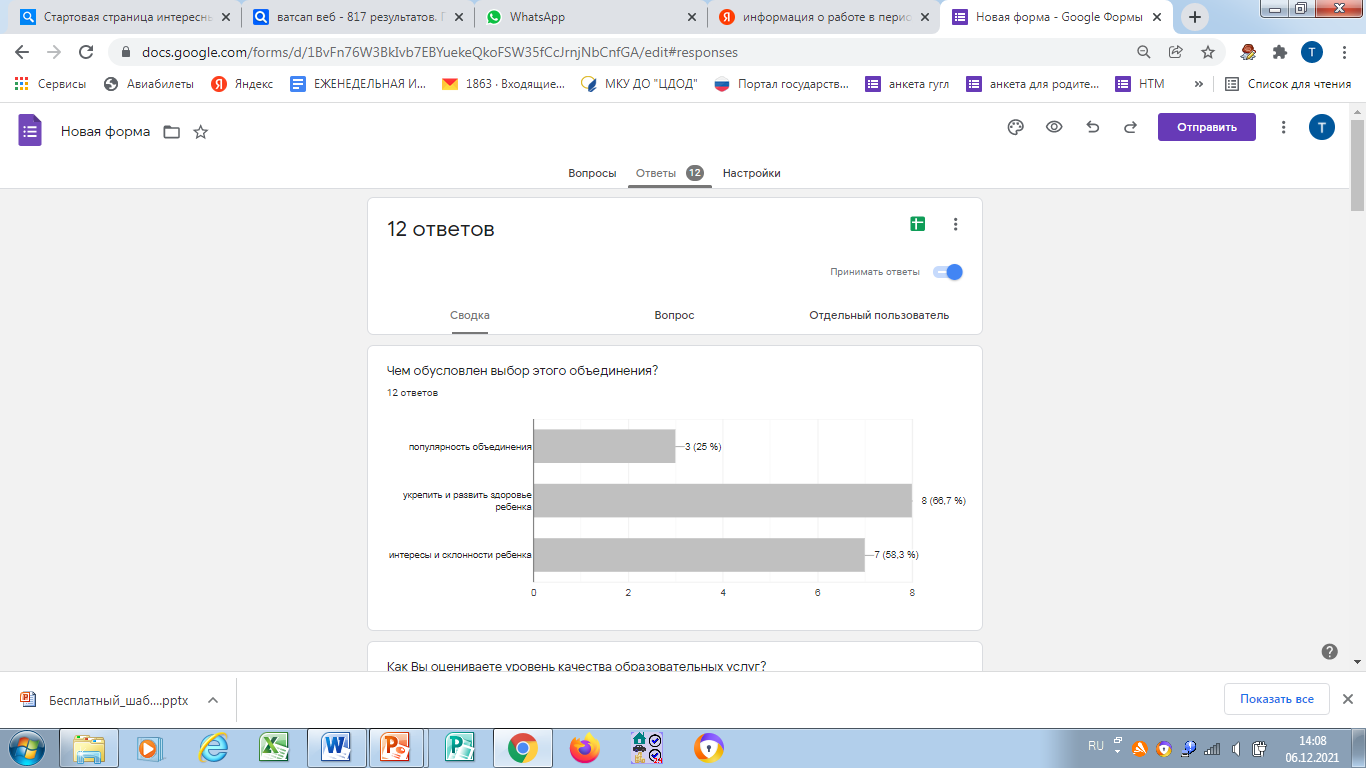 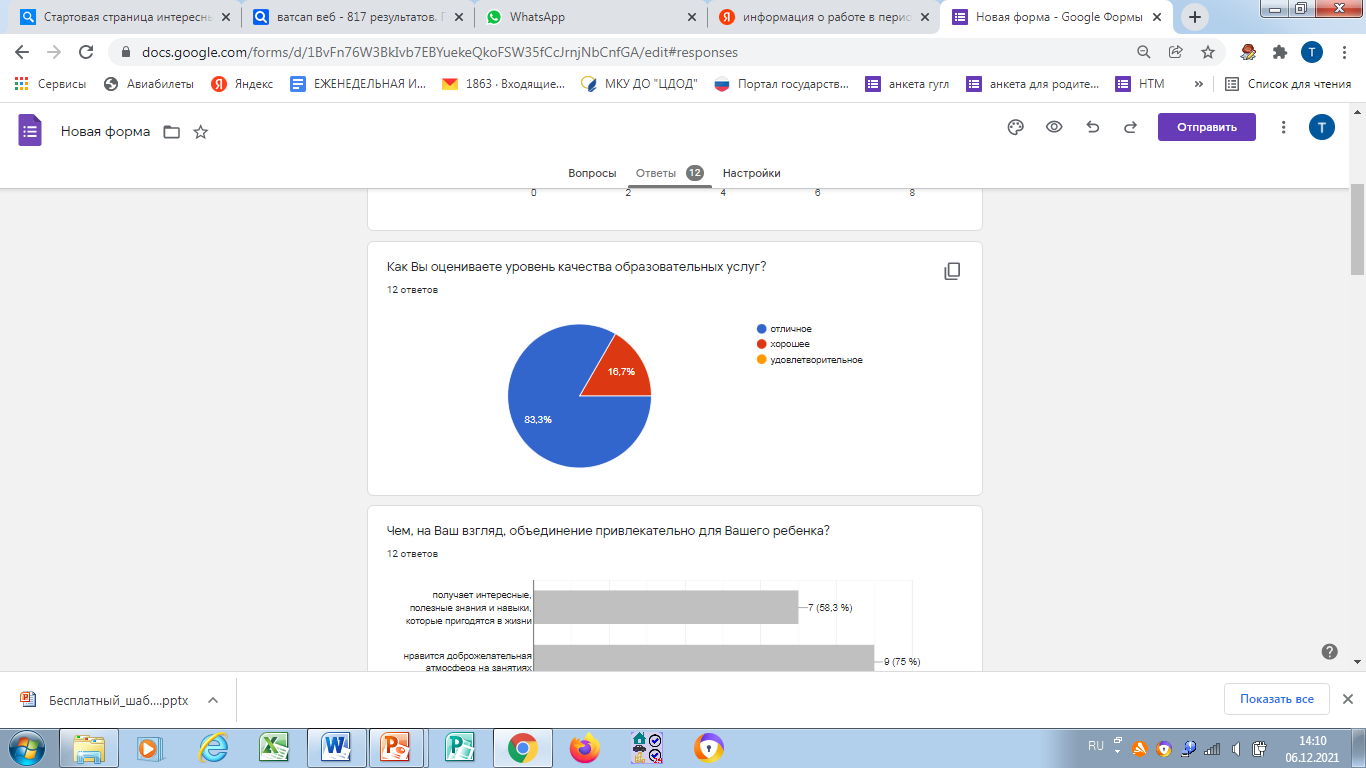 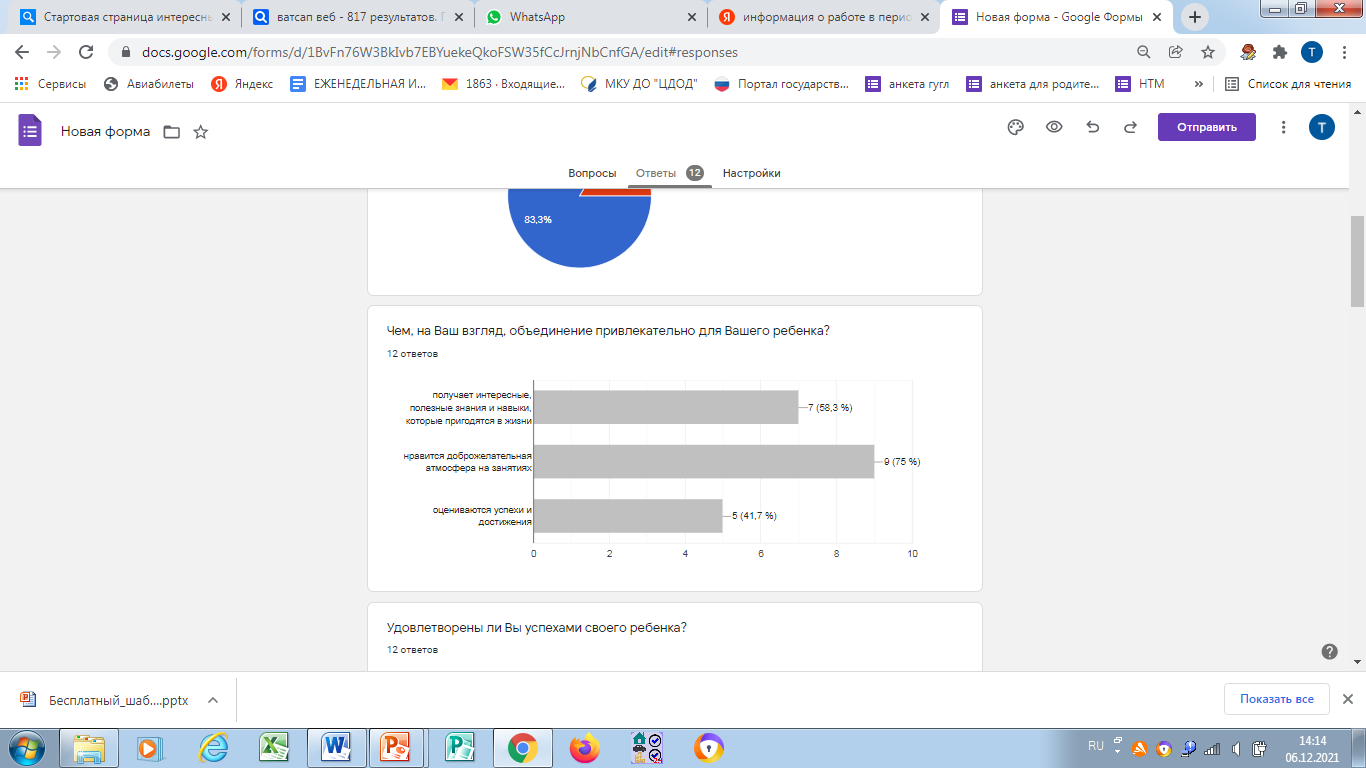 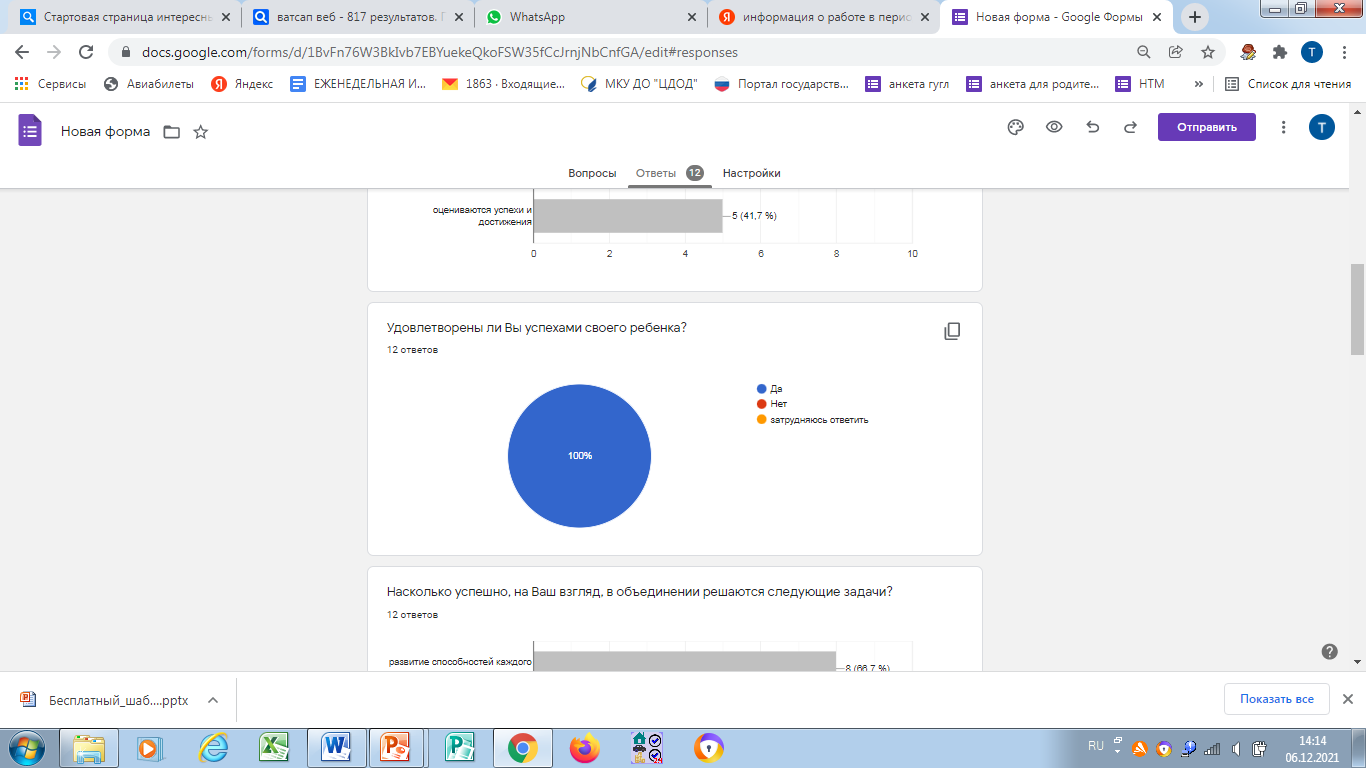 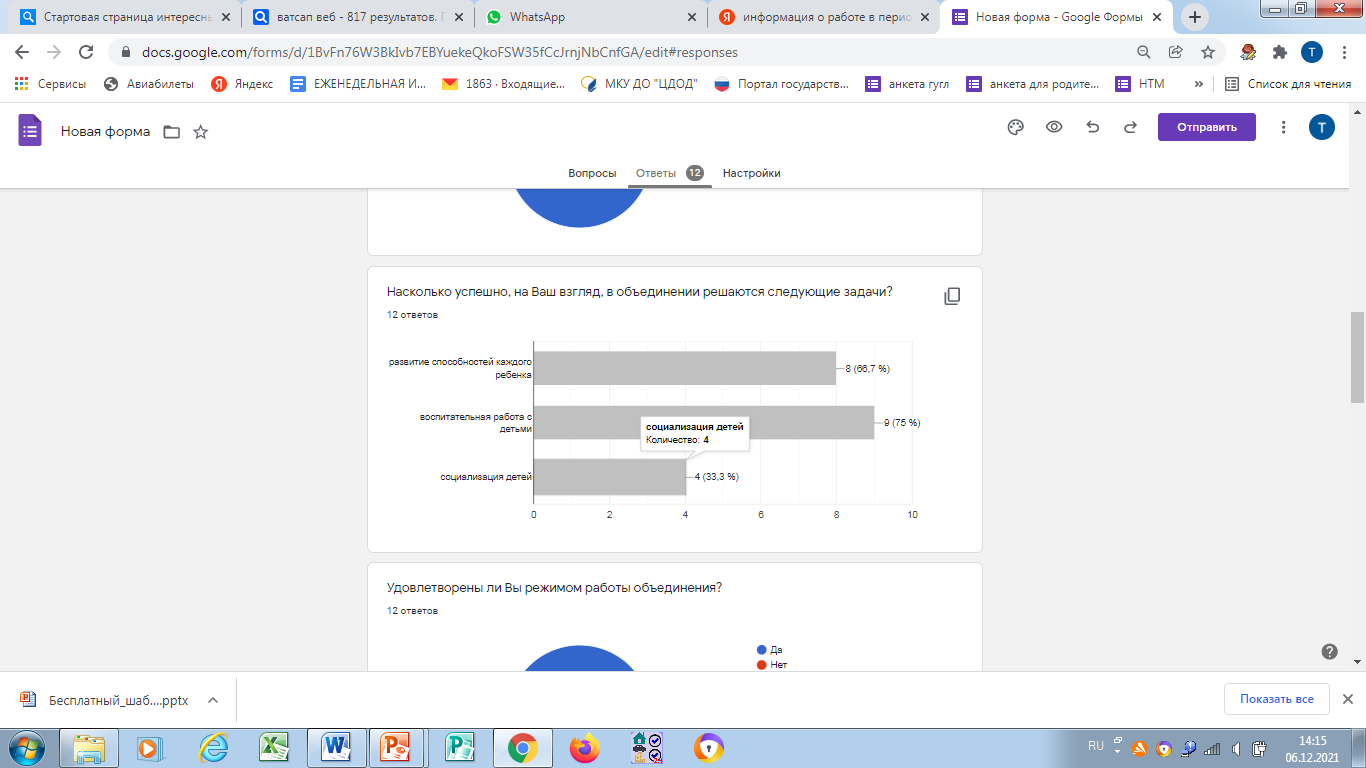 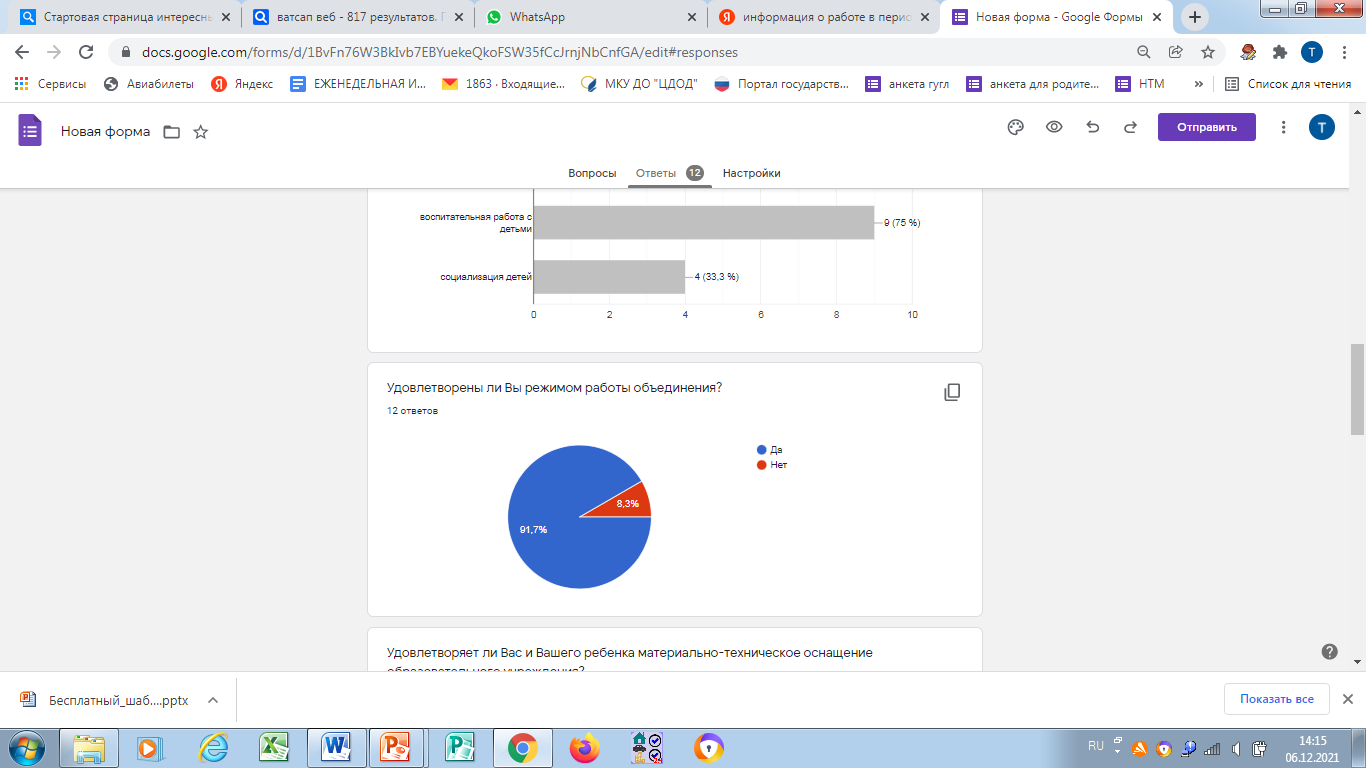 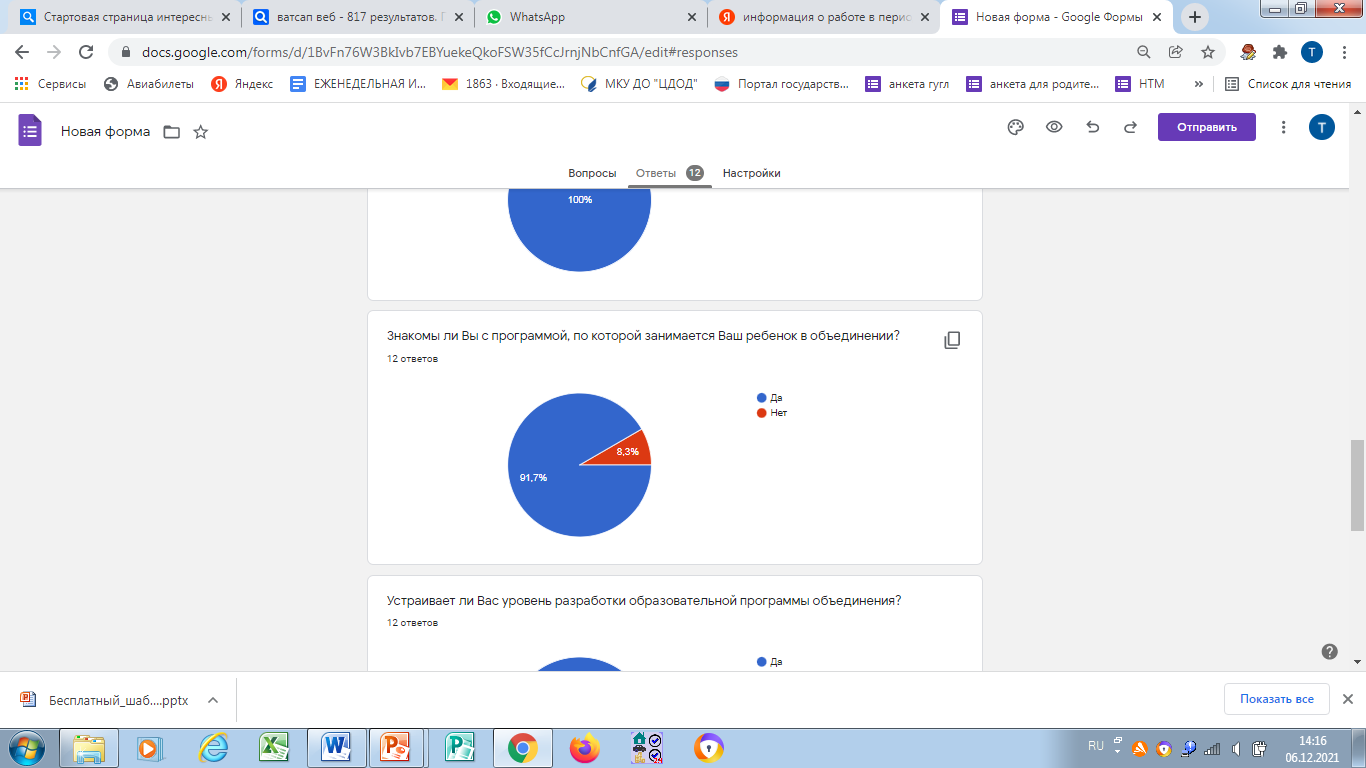 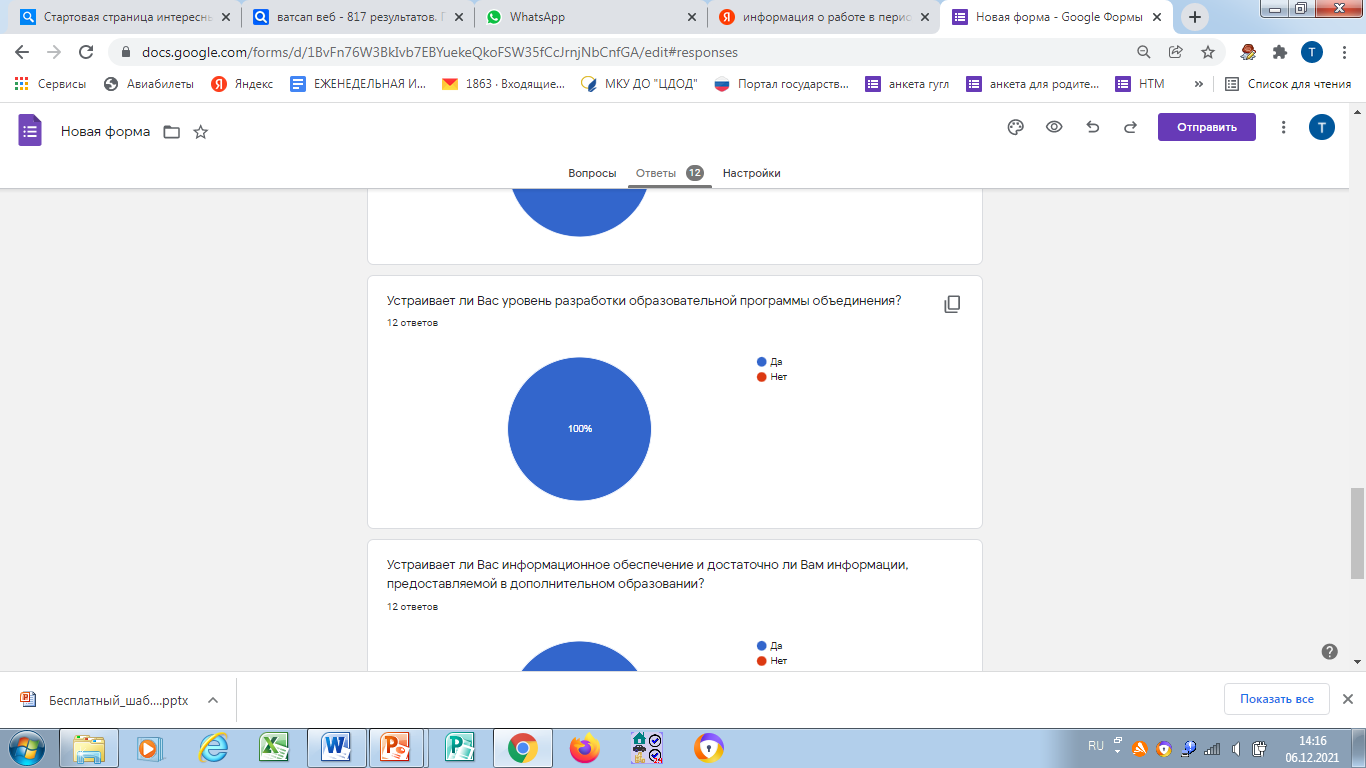 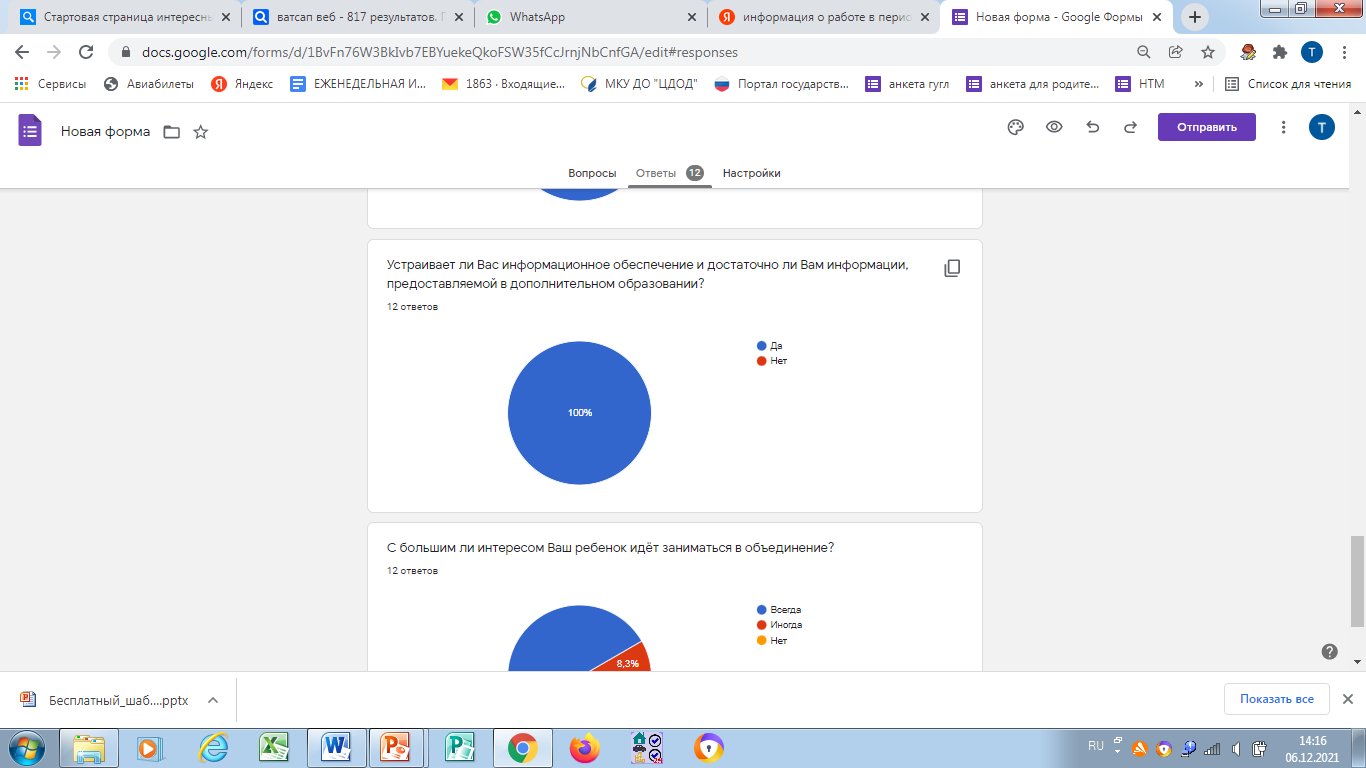 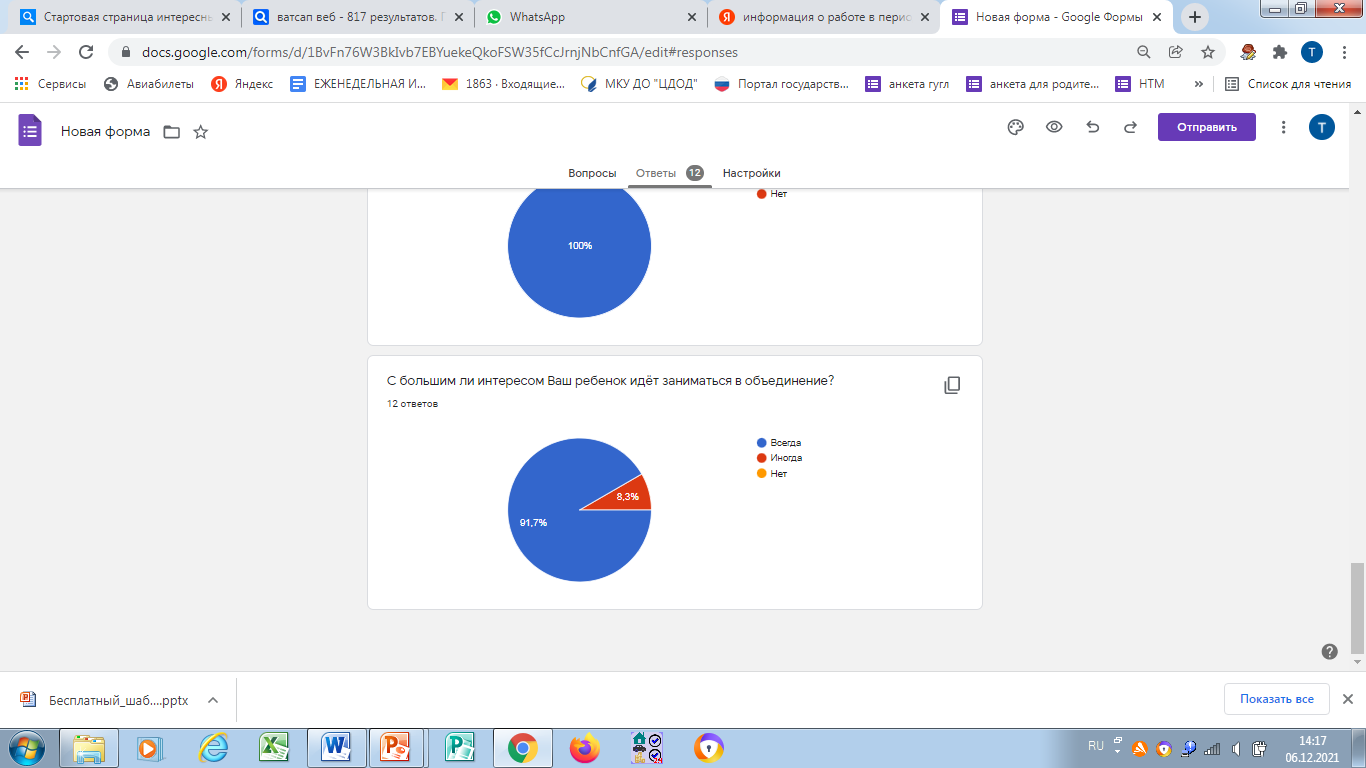 